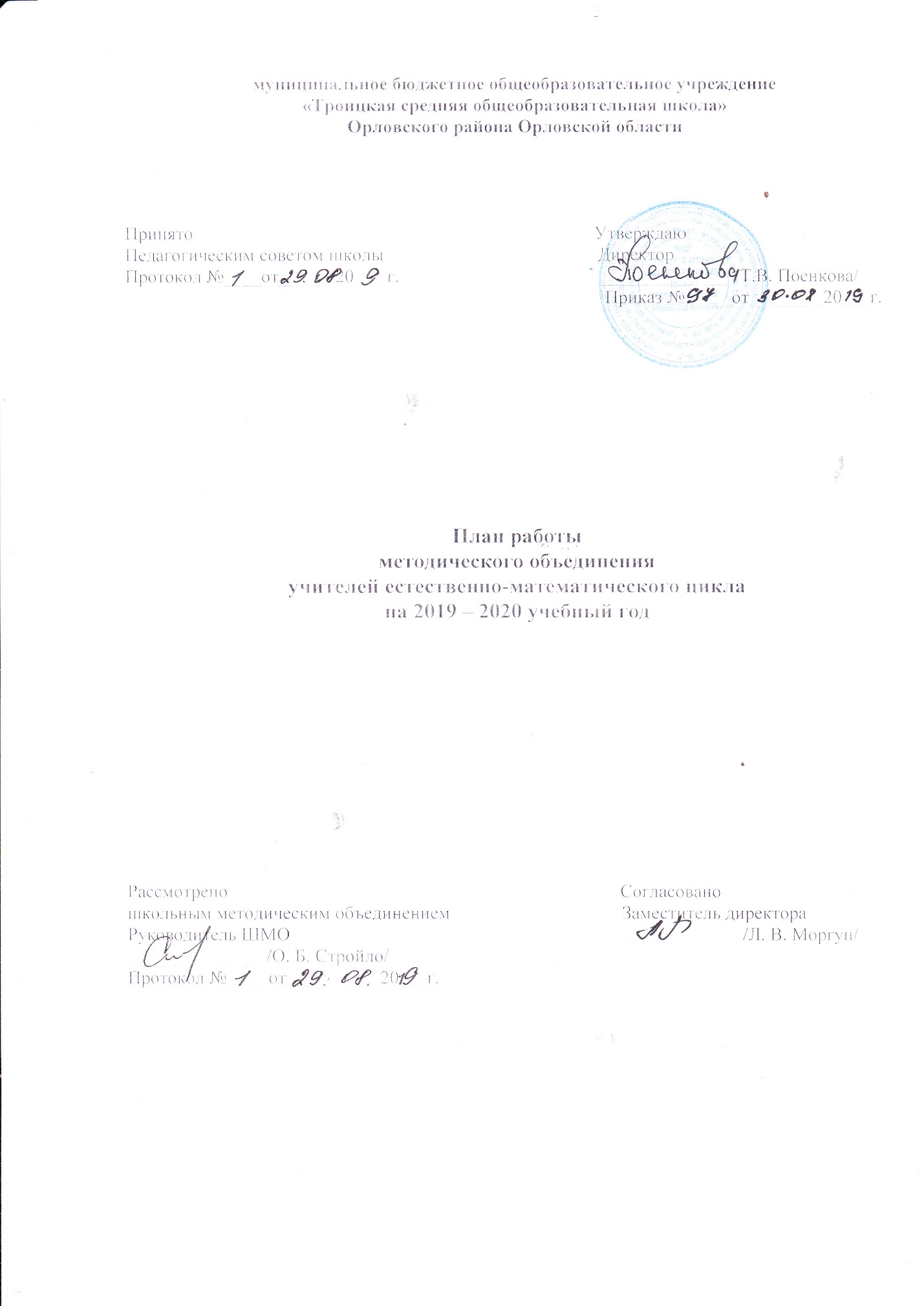 План работыМетодического объединенияучителей естественно – математического цикла на 2019-2020 учебный год.Раздел 1. План заседаний МО учителей естественно – математического цикла1 заседание (август)Тема: «Рассмотрение рабочих программ по предметам естественно – математического цикла, принятие плана работы МО»1. Обсуждение и утверждение плана работы МО учителей естественно – математического цикла на 2019-2020 учебный год.2.Обсуждение нормативных, программно – методических документов. Ознакомление с учебным планом МБОУ «Троицкая СОШ».3.Рассмотрение и рекомендации по составлению рабочих программ по предметам естественно – математического цикла, предметным кружкам и курсу по выбору, их соответствие государственным стандартам и графику прохождения учебного материала на 2019 – 2020 учебный год.4.Обсуждение программ элективных курсов и рассмотрение программ курсов по выбору, спортивной секции, факультатива, кружков, внеурочной деятельности.5. Контроль за обеспеченностью учебниками и готовностью кабинетов к новому учебному году.6. Рассмотрение и утверждение планов проведения предметных недель по предметам естественно – математического цикла на 2019 – 2020 учебный год.2 заседание (октябрь)Тема: «Работа с одаренными детьми – одно из основных требований ФГОС»1.Подготовка к  проведению школьного этапа всероссийской олимпиады школьников по предметам естественно – математического цикла.2.Проведение школьного тура олимпиад по предметам естественно – математического цикла.3 заседание ( ноябрь)Тема: «Формирование  универсальных учебных действий в условиях ФГОС»»1.Результаты успеваемости обучающихся по предметам естественно – математического цикла за 1 четверть.2. Использование исследовательской технологии при обучении математике 3. Развитие творческих способностей на уроках географии (Моргун Л.В.)4. Анализ результатов школьного этапа Всероссийских предметных олимпиад (Стройло О.Б.)4 заседание (январь)Тема: «Результативность деятельности учителя»1. Результаты успеваемости обучающихся по предметам естественно – математического цикла за 1 полугодие.2. Анализ результатов районного этапав предметных олимпиад.3. Межпредметный подход к изучению информатики (Сурков Е.н.)4. Использование проблемных ситуаций на уроках математики и физики в развитии творческого мышления обучающихся (Ткачёв н.М.)5. Работа с одаренными детьми на занятиях элективных курсов, кружков и факультативов.5 заседание (апрель)Тема: «Эффективность работы учителей по обеспечению качественного образования»1. О результатах проведения предметных недель по предметам естественно – математического цикла. Обсуждение открытых уроков.2. Формирование познавательного интереса учащихся с помощью современных образовательных технологий (Покровский В.А.)3. Возможности информационных технологий обучения в процессе развития творческого мышления. (Стройло О.Б.)4. Организация работы по подготовке обучающихся к ОГЭ .5. Рассмотрение и утверждение КИМов для проведения промежуточной аттестации в 5-8 классах.6 заседание (июнь)Тема: «Итоги работы учителей естественно- математического цикла за 2019-2020 учебный год»1. Итоги работы учителей по выполнению программ.2. Обсуждение результатов ОГЭ в 9 классе.3. Доклад «Анализ работы учителей естественно- математического цикла за 2019-2020  учебный год» ( руководитель ШМО Стройло О.Б.)Раздел 2. Внеурочная деятельность:Работа между заседаниями методического объединения1.     Мероприятия, направленные на повышение квалификации учителей методического объединения : посещение семинаров, посещение открытых уроков коллег, своевременное прохождение курсов.2.     Внеклассная работа учителей.3.     Работа по обобщению педагогического опыта.4.     Взаимопосещение уроков